Publicado en Madrid el 22/01/2019 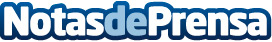 La venta de té alcanza uno de sus mejores datos en 2018 gracias al auge del comercio electrónicoPunto de Té confirma que 2018 ha sido un año de "gran crecimiento" de la actividad comercial a través de la red, con una contribución fundamental del comercio a través de InternetDatos de contacto:Punto de Té 91 892 9533Nota de prensa publicada en: https://www.notasdeprensa.es/la-venta-de-te-alcanza-uno-de-sus-mejores Categorias: Nacional Nutrición Gastronomía E-Commerce Consumo http://www.notasdeprensa.es